ЛИСИЧАНСЬКА МІСЬКА РАДАВИКОНАВЧИЙ КОМІТЕТР І Ш Е Н Н Я«21» 11.2017р.								№ 560м. ЛисичанськПро внесення змін до складу міської координаційної ради	В зв’язку з кадровими змінами в виконавчих органах міської ради, керуючись підпунктом 4 пункту «б» ст. 34 Закону України «Про місцеве самоврядування в Україні», виконавчий комітет Лисичанської міської радиВирішив:	1. Внести зміни та затвердити у новому складі Міську координаційну раду з питань профілактики і боротьби з туберкульозом, наркоманією, токсикоманією та алкоголізмом, попередження захворюваності на СНІД (додається).	3. Вважати  таким, що втратив чинність додаток 2 до рішення виконкому Лисичанської міської ради від 20.09.2016 р. № 362.	4. Дане рішення підлягає оприлюдненню.	5. Контроль за виканням рішення покласти на заступника міського голови Головньова М.С.Міський голова								          С.І. Шилін                                   Додаток до рішення виконкому                  від «21» 11. 2017р. № 560СКЛАДМіської координаційної ради з питань профілактики і боротьби з туберкульозом, наркоманією, токсикоманією та алкоголізмом, попередження захворюваності на СНІД.Голова координаційної радиГоловньов Максим Сергійович             - заступник міського головиЗаступник головиСтарченко Григорій                               -директор КУ «ТМО м. Лисичанськ»Михайлович					Секретар координаційної радиМірошник					      - лікар-інфекціоніст кабінету «Довіра»Тарас Михайлович                                 ЦМЛ ім. ТітоваЗаступник секретаря координаційної радиКоваленко					     -   психолог кабінету «Довіра» Єсенія Ігорівна                                      ЦМЛ ім. ТітоваЧлени координаційної радиБондаренко Сергій                          -  начальник сектору у складі відділу Юрійович                                                    Лисичанського ВП ГУНП                                 Яїцька 					          -  головний лікар Центру ПМСД №1 Тамара Миколаївна                                   Прихода                         			    -   міський позаштатний фтизіатрНаталія Дмитрівна                                  Степанчук Світлана Василівна                             -  міський позаштатний  нарколог Остахов					    - директор соціальних служб для сім’ї Костянтин Анатолійович                       дітей та молоді Горбенко 				                - заступник начальника управління Вікторія Вікторівна                               праці та соціального захисту населенняНєстерова		                                  - головний спеціаліст  відділу світиСвітлана ОлексіївнаСтолярова				                -  головний спеціаліст  служби у  Анжеліка Миколаївна			       справах дітей  Нецвєт					     - начальник відділу по ділам сім’ї,Ніна Петрівна                                         молоді та спортуВеселова        		   - спеціаліст 1 категорії  відділу культуриКристина ШалвівнаСоловйов                                              - завідувач відділення епідеміологічних Володимир Володимирович                  досліджень Лисичанської                                                                  міськрайонної філії ДУ «Луганський                                                                  обласний лабораторний центр МОЗ                                                                   України»Бабіч			                                -  голова міської організації Тетяна Станіславівна                            Товариства Червоного ХрестаЗаступник міського голови				            	М. С. ГоловньовДиректор КУ «ТМО м. Лисичанськ»                    		Г. М. Старченко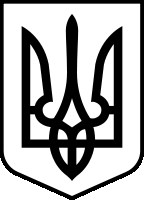 